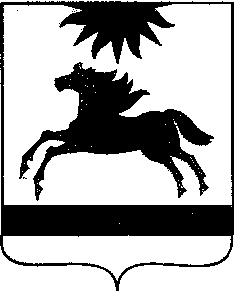 ЧЕЛЯБИНСКАЯ ОБЛАСТЬСОБРАНИЕ ДЕПУТАТОВАРГАЯШСКОГО МУНИЦИПАЛЬНОГО РАЙОНАРЕШЕНИЕ20 декабря 2023 г. № 449В целях реализации проекта «Оптимизация системы муниципального управления, организационных структур, штатной численности и оплаты труда в органах местного самоуправления муниципальных образований Челябинской области Собрание депутатов Аргаяшского муниципального района РЕШАЕТ:1. Внести в решение Собрания депутатов Аргаяшского муниципального района от 23.12.2020 № 40 (в редакции решений от 29.09.2021 № 150, от 27.04.2022 № 245, 23.11.2022 № 309, 31.05.2023 № 379) «Об утверждении положения «Об оплате труда главы Аргаяшского муниципального района, председателя Собрания депутатов Аргаяшского муниципального района и председателя Контрольно-счетной комиссии Аргаяшского муниципального района», «Об оплате труда муниципальных служащих Аргаяшского муниципального района», следующие изменения: 1) приложение к положению «Об оплате труда Главы Аргаяшского муниципального района, председателя Собрания депутатов Аргаяшского муниципального района и председателя Контрольно-счетной комиссии Аргаяшского муниципального района» изложить в новой редакции, согласно приложению № 1 к настоящему решению;   2) приложение 1 к положению «Об оплате труда муниципальных служащих Аргаяшского муниципального района» изложить в новой редакции, согласно приложению № 2 к настоящему решению.3) приложения 2 к положению «Об оплате труда муниципальных служащих Аргаяшского муниципального района» изложить в новой редакции, согласно приложению № 3 к настоящему решению.2. Настоящее решение подлежит опубликованию на сайте Аргаяш-Медиа (https://argayash.com, регистрация в качестве сетевого издания: ЭЛ № ФС 77 - 79597 от 18.12.2020) и размещению на официальном сайте Аргаяшского муниципального района в информационно-телекоммуникационной сети «Интернет».3. Настоящее Решение вступает в силу со дня его подписания и распространяет свое действие на правоотношения, возникшие с 1 января 2024 года.Председатель Собрания депутатов Аргаяшского муниципального района                                               Л.Ф. Юсупова Глава Аргаяшскогомуниципального района                                                                       И.В. ИшимовНормативы размеров денежного вознаграждения лиц, замещающих муниципальные должности, осуществляющие свои полномочия на постоянной основеДолжностные оклады муниципальных служащих Аргаяшского муниципального районаРазмерыежемесячной надбавки за классный чин муниципальных служащихО внесении изменений и дополнений в решение Собрания депутатов Аргаяшского муниципального района от 23.12.2020 № 40 «Об утверждении положений «Об оплате труда главы Аргаяшского муниципального района, председателя Собрания депутатов Аргаяшского муниципального района и председателя Контрольно-счетной комиссии Аргаяшского муниципального района», «Об оплате труда муниципальных служащих Аргаяшского муниципального района»Приложение № 1к решению Собрания депутатов Аргаяшского муниципального районаот 20 декабря 2023 № 449Приложение к положению«Об оплате труда главыАргаяшского муниципального района,председателя Собрания депутатовАргаяшского муниципального районаи председателя Контрольно-счетной комиссииАргаяшского муниципального района»Наименование должностиРазмер денежного вознаграждения(должностной оклад)Глава муниципального района 125200(24724)Председатель представительного органа муниципального района99814(21431)Председатель Контрольно-счетной комиссии муниципального района82410(19785)Приложение № 2к решению Собрания депутатов Аргаяшского муниципального районаот 20 декабря 2023 № 449 Приложение 1к положению  «Об оплате труда  муниципальных служащих Аргаяшского муниципального района»Наименование должностиПредельные размеры должностных окладов муниципальных служащих(в рублях)Заместитель главы муниципального района 19785Управляющий делами, руководитель аппарата  администрации муниципального района15826Руководитель исполнительного органа местного самоуправления муниципального района12012-15456Заместитель руководителя исполнительного органа местного самоуправления муниципального района, начальник инспекции Контрольно-счетной комиссии муниципального района11693-14672Начальник управления администрации муниципального района, председатель комитета администрации муниципального района, начальник отдела исполнительного органа местного самоуправления муниципального района, инспектор Контрольно-счетной комиссии муниципального района, начальник отдела  администрации муниципального района, начальник отдела представительного органа муниципального района10802-11385Заместитель начальника управления администрации муниципального района, заместитель председателя комитета администрации муниципального района,  заместитель начальника отдела администрации муниципального района, заместитель начальника отдела исполнительного органа местного самоуправления муниципального района9912-10802Начальник отдела в составе управления (комитета)  администрации муниципального района8898-9912Заместитель начальника отдела в составе управления (комитета) администрации муниципального района, инспектор-ревизор Контрольно-счетной комиссии муниципального района8243Ведущий специалист7896Специалист 1 категории5958Специалист 2 категории4973Специалист4514Приложение № 2к решению Собрания депутатовАргаяшского муниципального районаот 20 декабря 2023 № 449Приложение 2к положению «Об оплате труда муниципальных служащих Аргаяшского муниципального района»Классный чин муниципальной службыГруппа должностей муниципальной службы Размер ежемесячной надбавкиза классный чин(в рублях)Действительный муниципальный советниквысшая1 класс – 64452 класс – 59583 класс – 5449Муниципальный советникглавная 1 класс – 49732 класс – 44583 класс – 3965Советник муниципального образованияведущая 1 класс – 36462 класс – 2990Советник муниципальной службыстаршая 1 класс – 24982 класс – 2005Референт муниципальной службымладшая 1658